Welcome to the enVisionMATH Website!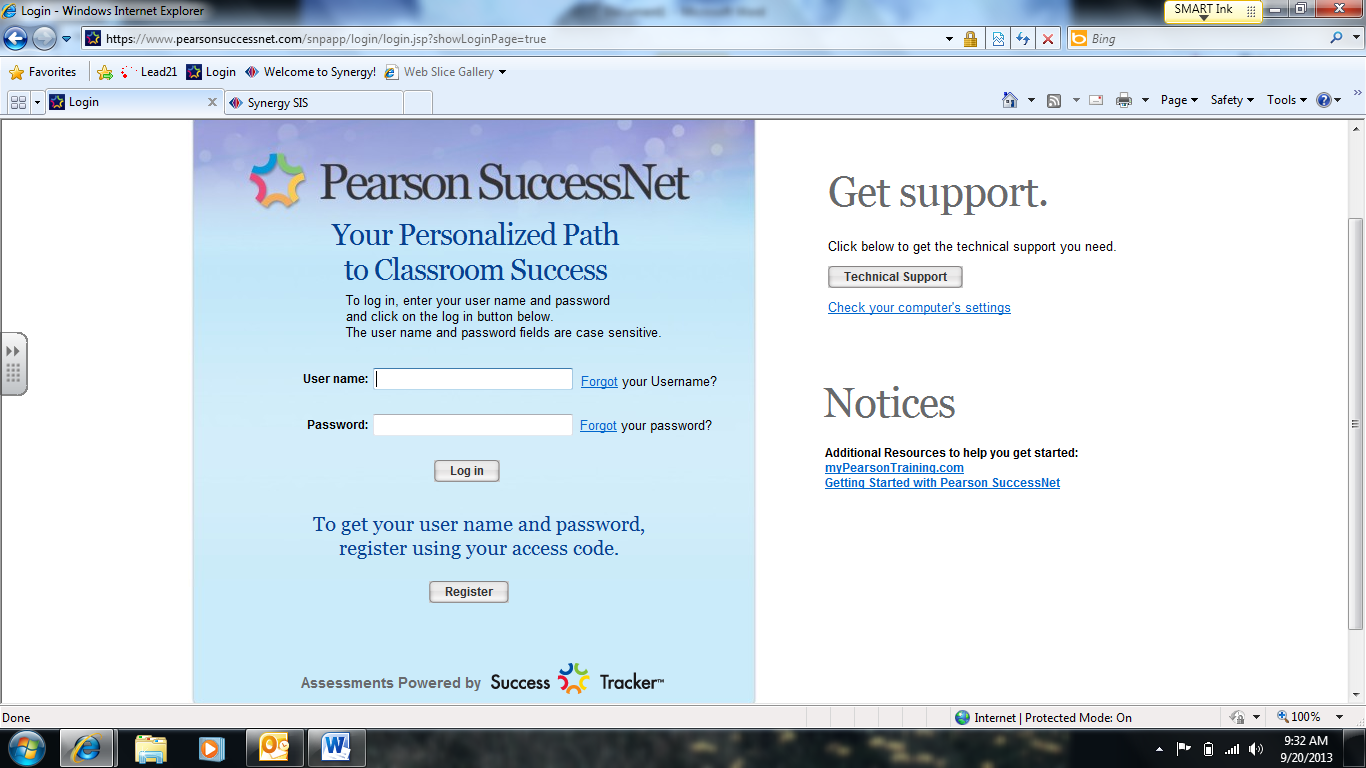 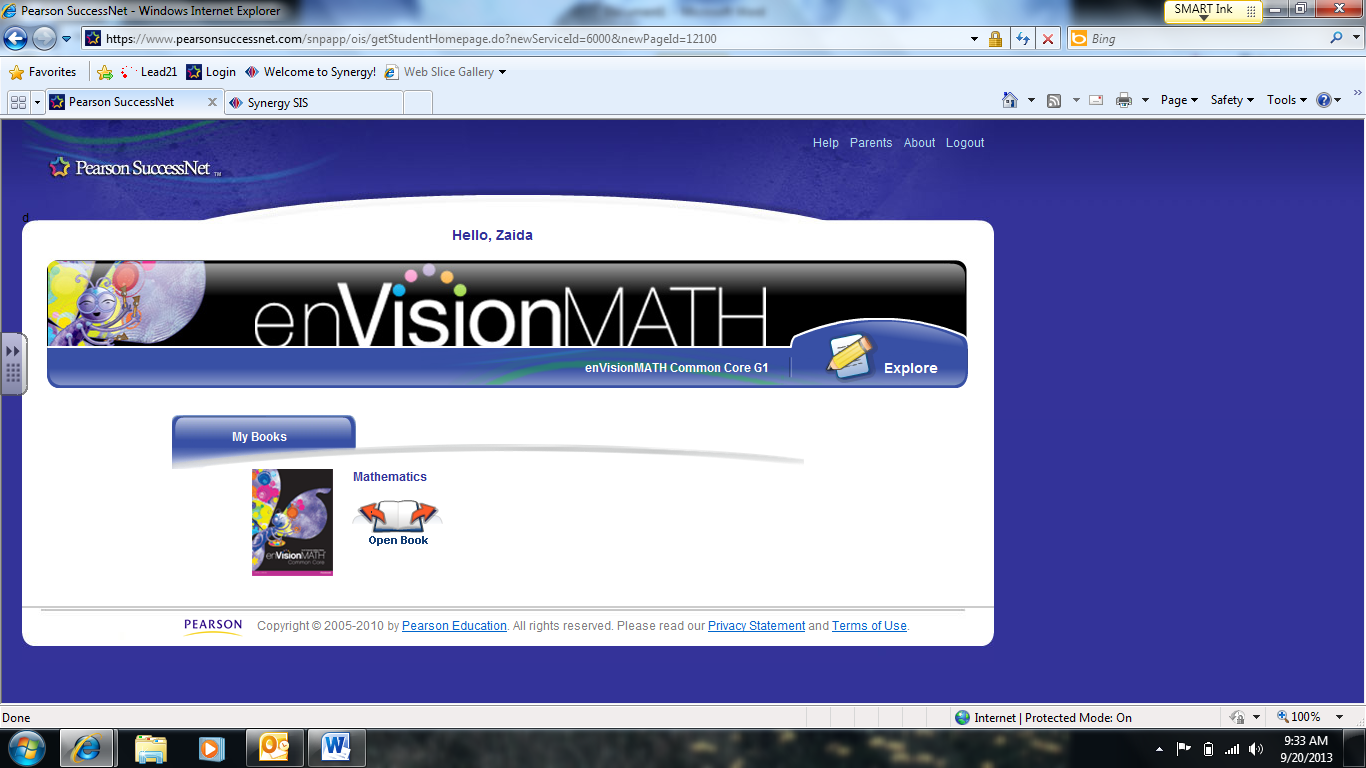 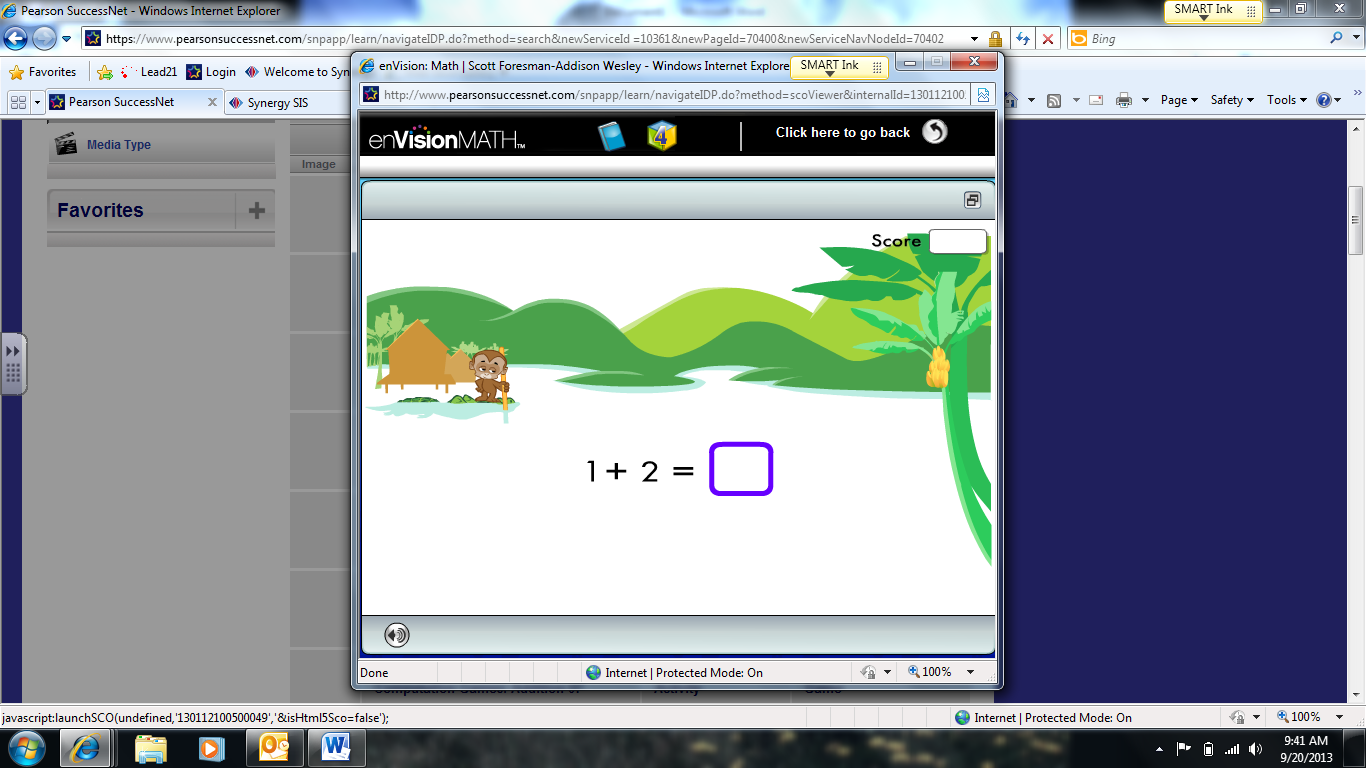 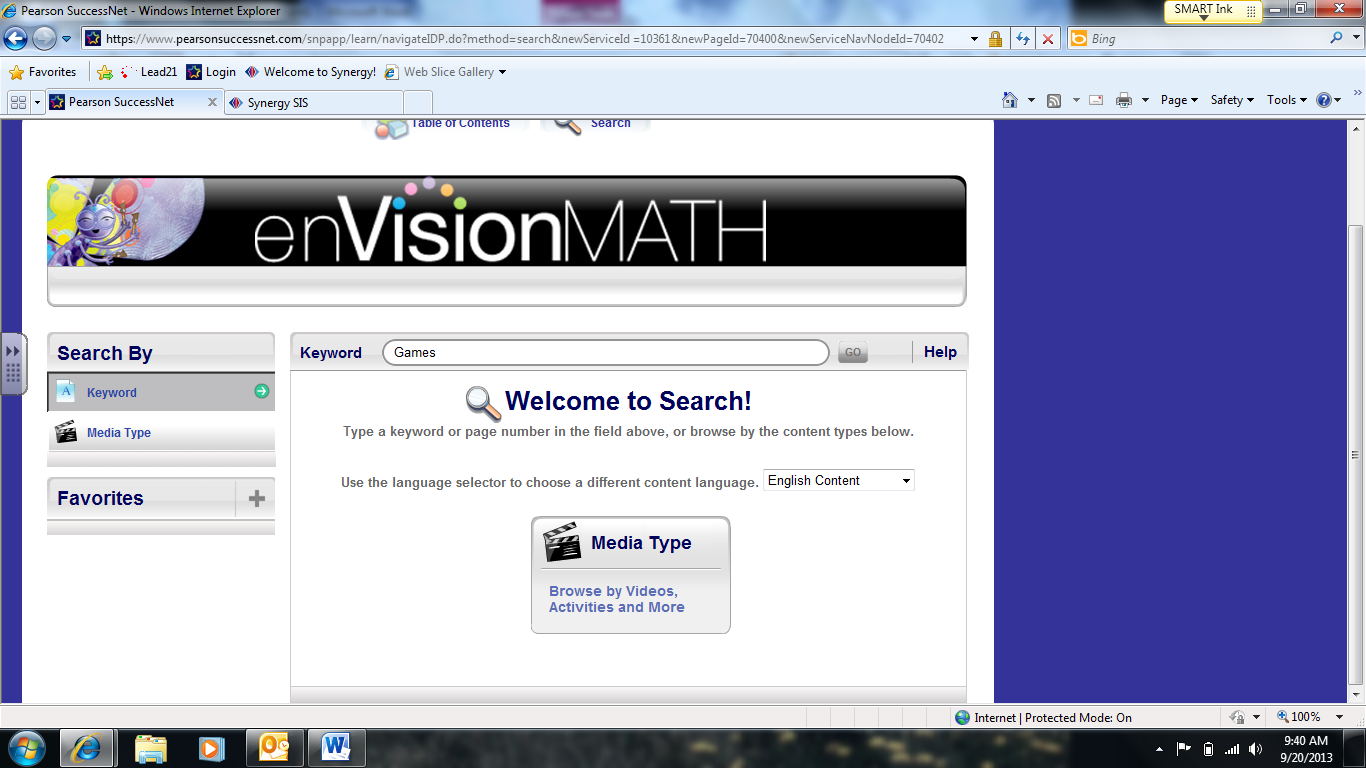 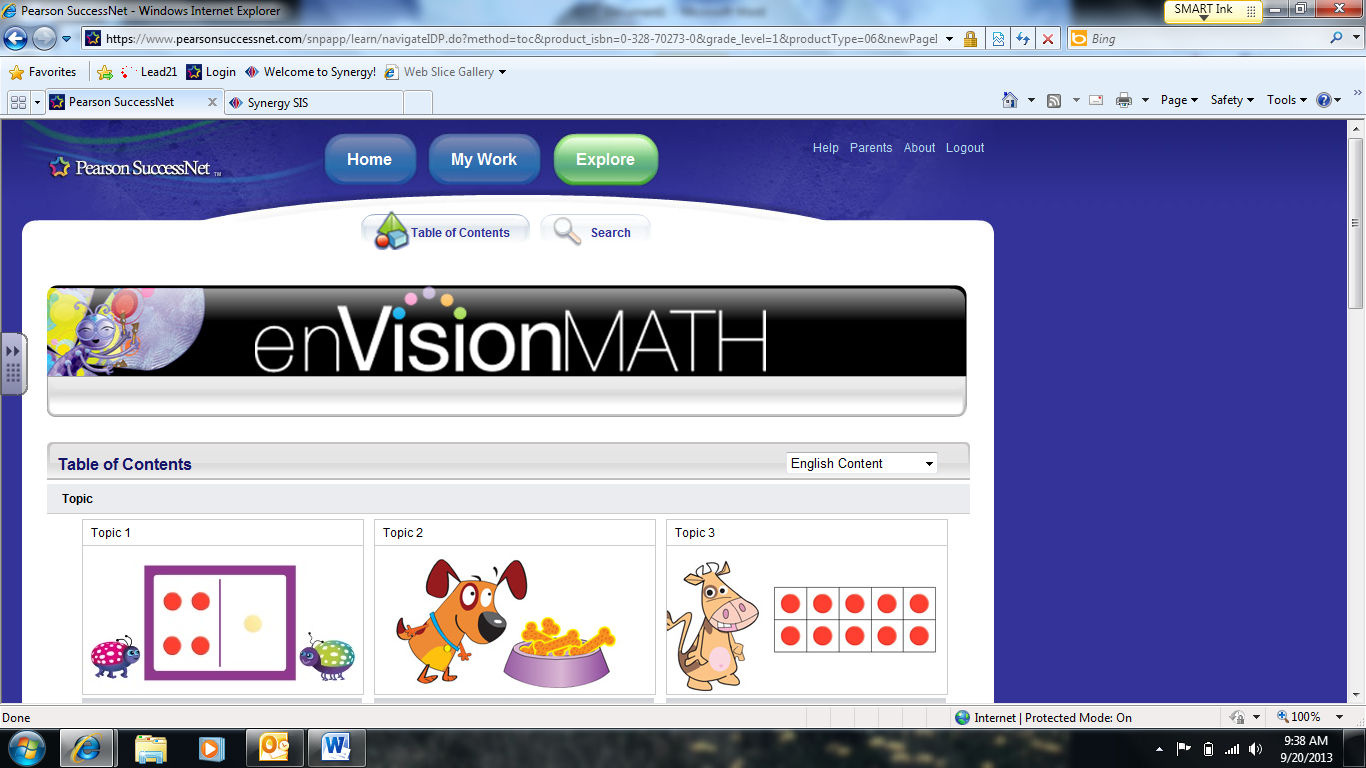 